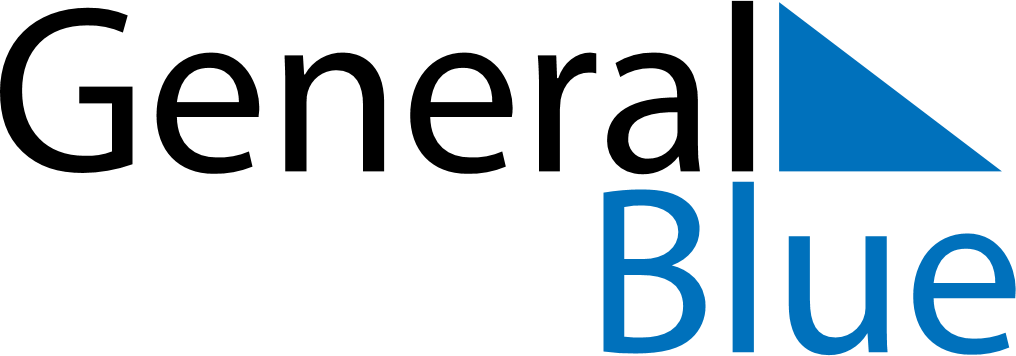 May 2023May 2023May 2023May 2023JapanJapanJapanSundayMondayTuesdayWednesdayThursdayFridayFridaySaturday1234556Constitution DayGreenery DayChildren’s DayChildren’s Day78910111212131415161718191920212223242526262728293031